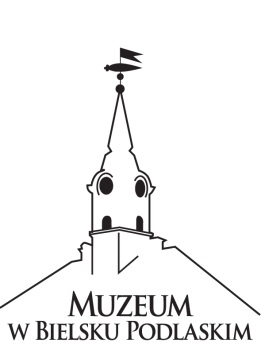 Regulamin Międzynarodowego Konkursu Plastycznego„ŚWIETY JAN PAWEŁ II W OCZACH DZIECKA”  (edycja XI – 2016)pod Honorowym Patronatem J. E. Biskupa Drohiczyńskiego Tadeusza Pikusa,Fundacji Konferencji Episkopatu Polski „Dzieło Nowego Tysiąclecia",Instytutu Teologii Pastoralnej i Katechetyki 
Katolickiego Uniwersytetu Lubelskiego Jana Pawła II,Ministra Edukacji Narodowej Anny Zalewskiej,Marszałka Województwa Podlaskiego  Jerzego Leszczyńskiego, Starosty Bielskiego Sławomira Jerzego  Snarskiego oraz  Burmistrza Miasta Bielsk Podlaski Jarosława Borowskiegow ramach obchodów XVI Dnia PapieskiegoI. Organizatorzy    - Muzeum w Bielsku Podlaskim Oddział Muzeum Podlaskiego w Białymstoku    - Wydział Katechezy i Szkolnictwa Katolickiego Kurii Diecezjalnej w Drohiczynie    - Dekanat BielskiII. Cele konkursu:      1. Pogłębienie wśród dzieci i młodzieży wiedzy o życiu, działalności, twórczości
            i  osobowości papieża Jana Pawła II.      2. Odwołanie się do nieprzemijających wartości i idei tkwiących w życiu i działalności
           Jana Pawła II.      3. Rozwijanie wyobraźni oraz twórczych umiejętności dzieci i młodzieży.      4. Prezentacja i popularyzacja plastycznej twórczości dzieci i młodzieży.III. Zasady konkursu:Konkurs adresowany jest do dzieci w wieku 3- 19 lat (ograniczenie wiekowe nie dotyczy kategorii V).Konkurs będzie przebiegał w pięciu kategoriach:         - kategoria I:   uczestnicy w wieku 3-5 lat          - kategoria II:  uczestnicy w wieku 6- 9 lat         - kategoria III:  uczestnicy w wieku 10- 12 lat          - kategoria IV:  uczestnicy w wieku 13-19         - kategoria V:  uczestnicy ze szkół specjalnychUczestnicy wykonują pracę plastyczną zgodnie z hasłem XVI Dnia Papieskiego  
„Jan Paweł II - bądźcie świadkami miłosierdzia"Format pracy: A-2, A-3.Technika wykonania dowolna: malarstwo, grafika, rysunek, grafika komputerowa  (płaska, bez użycia materiałów nietrwałych: plasteliny, modeliny, bibuły, kaszy itp., 
z możliwością eksponowania w ramie pod szkłem).Na odwrocie każdej pracy należy nakleić stopkę z danymi autora pracy załączoną 
do regulaminu.  Do prac należy dołączyć kartę zgłoszenia według załączonego wzoru.Prace wraz z kartą zgłoszeniową należy składać do dnia  26 IX 2016 r. osobiście                 w Muzeum w Bielsku Podlaskim lub listownie (decyduje data stempla pocztowego)    na adres:	
Muzeum w Bielsku Podlaskim	 
ul. Mickiewicza 45	
17 – 100 Bielsk Podlaski	Prace oceni Jury powołane przez organizatorów.Autorzy najciekawszych prac zostaną nagrodzeni.Prace prezentowane będą na wystawie pokonkursowej w Muzeum w Bielsku Podlaskim.O wynikach konkursu Organizator poinformuje drogą elektroniczną.Rozstrzygnięcie konkursu oraz otwarcie wystawy pokonkursowej odbędzie się 17.10.2016 r. o godz. 10.00 w Muzeum Bielsku Podlaskim.V. Uwagi organizatorów:Praca musi być wykonana tylko przez jednego autora (prace zbiorowe nie będą brane pod uwagę).Uczestnik konkursu składa tylko jedną pracę, szkoła dowolną liczbę prac.Prac konkursowych nie należy podklejać ani oprawiać.Prace zniszczone w wyniku niewłaściwego opakowania, nadesłane po terminie oraz niezgodne z regulaminem nie będą oceniane.Prace konkursowe nie podlegają zwrotowi i przechodzą na własność organizatorów. Organizatorzy zastrzegają sobie prawo do ich wystawiania i nieodpłatnego reprodukowania oraz możliwość zmian w regulaminie, o których zainteresowani zostaną powiadomieni pisemnie.Organizator informuje, że dyplomy będą wydawane jedynie zwycięzcom                             i wyróżnionym w poszczególnych kategoriach. Organizator nie przewiduje wydawania zaświadczeń oraz dyplomów za uczestnictwo w w/w konkursie.                                                                                Biuro organizacyjne:Muzeum w Bielsku Podlaskimul. Mickiewicza 4517 – 100 Bielsk Podlaski Polskatel. +48 85 730 22 44, tel. kom. +48 509 336 841e-mail: muzeum.bielsk@muzeum.bialystok.pl www.muzeum.bialystok.pl 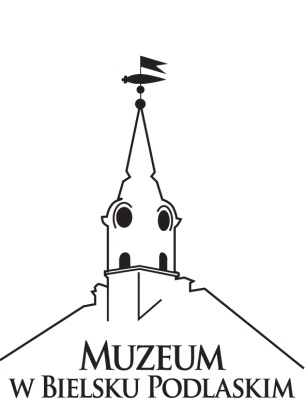 .....................................................           /pieczątka instytucji/Zgłaszam szkołę/przedszkole/instytucję: ............................................................................................................................./pełna nazwa instytucji/...................................................kraj/diecezjado udziału w Międzynarodowym  Konkursie Plastycznym „ŚWIĘTY Jan Paweł II w oczach dziecka”   (XI edycja)W konkursie szkołę reprezentować będą prace:.........................................................../pieczęć i czytelny podpis Dyrektora/Lp.Imię i nazwisko UczestnikaWiekimię i nazwisko nauczyciela/ opiekuna123456.7.8.9.10.imię i nazwisko autora pracywiek autora pracykategoria(proszę zaznaczyć kółkiem)IIIIIIIVVKontakt: telefon i e-mailimię i nazwisko opiekuna /nauczyciel, rodzic/kraj/ diecezjaimię i nazwisko autora pracywiek autora pracykategoria(proszę zaznaczyć kółkiem)IIIIIIIVVKontakt: telefon i e-mailimię i nazwisko opiekuna /nauczyciel, rodzic/kraj/ diecezjaimię i nazwisko autora pracywiek autora pracykategoria(proszę zaznaczyć kółkiem)IIIIIIIVVKontakt: telefon i e-mailimię i nazwisko opiekuna /nauczyciel, rodzic/kraj/ diecezja